“There’s a fine line between genius and insanity. I have erased this line” Oscar LevantCitrus Marketing Forum (CMF)Gary Player is alleged to have claimed “The more I practice, the luckier I get”. Over the past 9 years the Variety Focus Groups (VFG’s) total estimates have been within 5% of the final actual volume exported no fewer than 7 times – and this year they were spot on. This is particularly important for macro planners in southern Africa – those looking at port capacity, warehousing and transport requirements, amongst others. These planners can use the CMF’s annual estimate in March each year as a good indicator of what is to come. Within varieties the VFG’s also fared well – the Grapefruit Focus Group and the Soft Citrus Focus Group were both within 1% of the final volume. Lemon and Valencia exports were 7% more than original estimate – still within the 10% goal. It is only with the Navel Focus Group that the estimate was way out – with 20% less exported than anticipated. But who could have anticipated the devastating impact of the hot, dry summer conditions which resulted in fruit splitting and dropping. Some may say that the VFG’s are lucky – it is more likely that they are getting better with practice.Phytosanitary Special Market RegistrationsGrowers and packhouse are reminded to complete their online registration before the 10th November 2017 using www.phytclean.co.za. Registrations for Exporters, Freight Forwarders and Cold Stores will follow in December and January 2018, but further information will be communicated in this regard. Change of meeting plansPreviously CGA communicated that FMS meetings were arranged in some parts of the country (i.e. 7 November Groblersdal/Marble Hall; 8 November Tzaneen/Letsitele/ Hoedspruit; 9 November Nelspruit/Onderberg/KZN; 14 November Eastern Cape and 16 November Western Cape). Please note that these meetings have been cancelled.PACKED AND SHIPPEDTHE CGA GROUP OF COMPANIES (CRI, RIVER BIOSCIENCE, XSIT, CGA CULTIVAR COMPANY, CGA GROWER DEVELOPMENT COMPANY & CITRUS ACADEMY) ARE FUNDED BY SOUTHERN AFRICAN CITRUS GROWERS 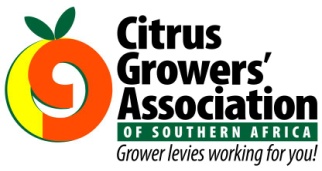 